FLORIDA CRICKET CONFERENCE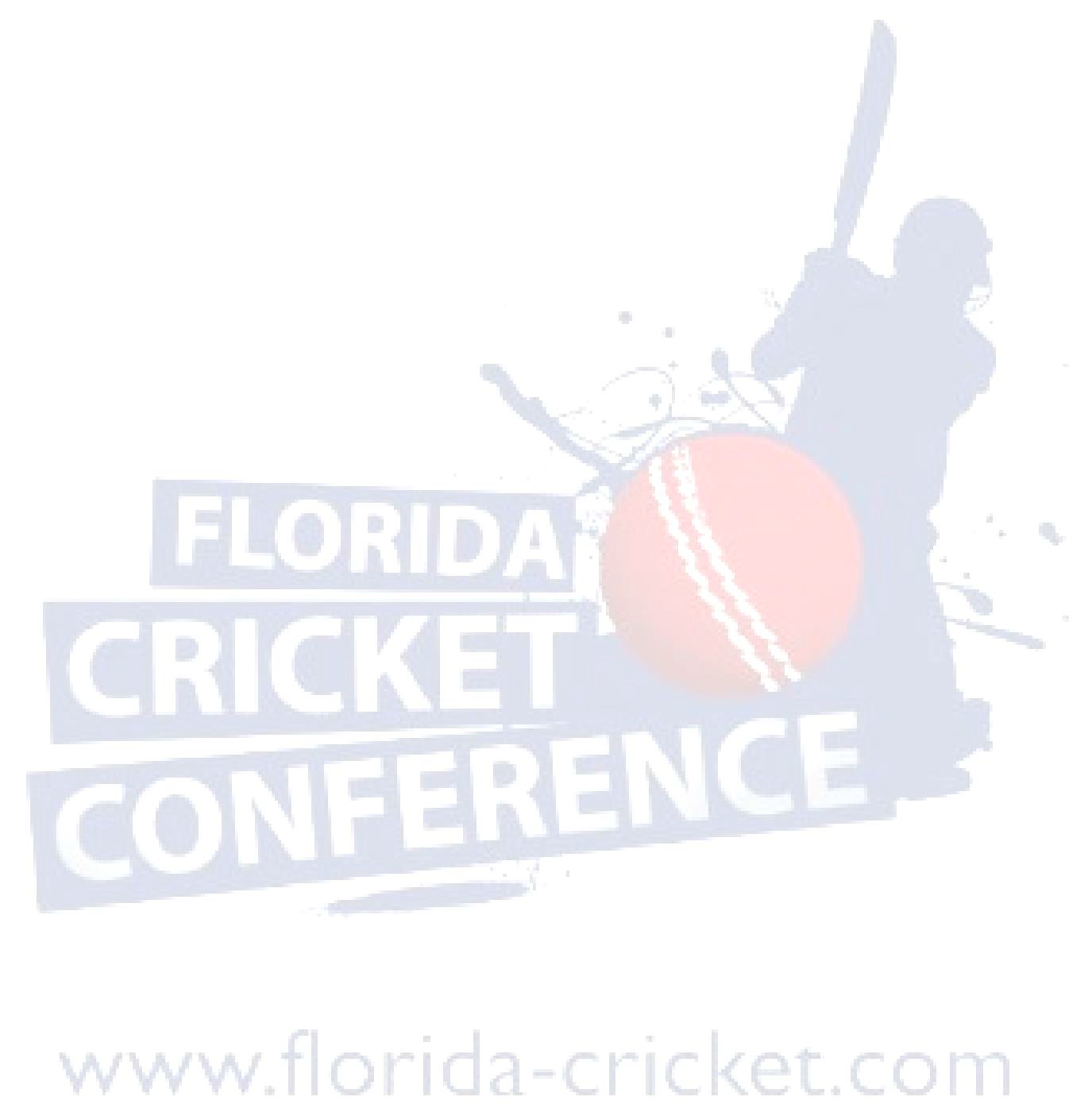 Physical presence validation of the player to be completed ONLY by the umpireClub Name:Club Name:Club Name:Date:#ValidatedPlayer Name (First and Last)Player Name (First and Last)1Captain2Vice-Captain345678910111213Club Name:Club Name:Club Name:Club Name:Club Name:Date:#ValidatedPlayer Name (First and Last)Player Name (First and Last)Player Name (First and Last)Player Name (First and Last)1Captain2Vice-Captain345678910111213CFCUA Umpire SignCFCUA Umpire SignCFCUA Umpire Print